L’ALGORITHME DE KAPREKAR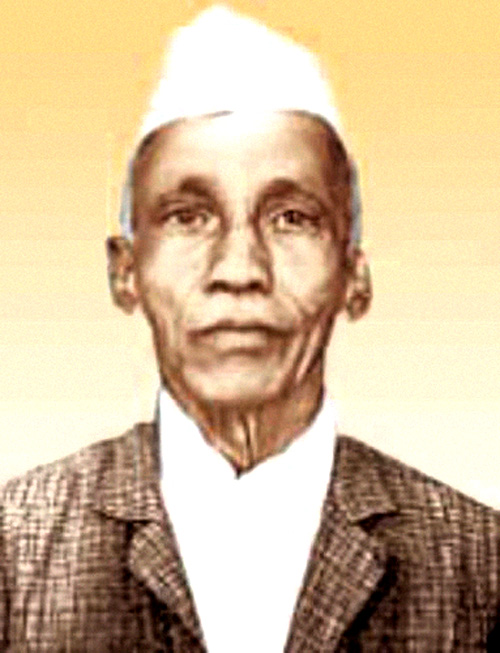 Commentaire : Cette activité permet d’aborder une démarche algorithmique et d’appliquer des notions d’arithmétique dans les démonstrations demandées.Dattatreya Ramachandra Kaprekar (1905 – 1986) est un mathématicien indien célèbre pour ses travaux sur les nombres.		L’algorithme de Kaprekar est le suivant :Choisir un nombre.A l’aide des chiffres composant ce nombre, écrire le nombre le plus grand possible. A l’aide des chiffres composant ce nombre, écrire le nombre le plus petit possible. Soustraire le nombre obtenu à l’étape 3 au nombre obtenu à l’étape 2.Reprendre au début avec le résultat de la soustraction.Partie 1 : Nombres à deux chiffres1) Conjecture :    a) Vérifier qu’en choisissant 73 au départ, on finit par obtenir 0.Lorsque l’algorithme de Kaprekar renvoie 0, on dit qu’il s’agit d’un cas dégénéré.    b) Tester d’autres nombres à deux chiffres et émettre une conjecture.2) Démontration :On choisit un nombre entier quelconque à deux chiffres que l’on note ab, a étant le chiffre des dizaines et b celui des unités. On peut noter : ab = 10a + b.    a) Prouver qu’on obtient un multiple de 9 après un tour dans l’algorithme.    b) Vérifier que tous les nombres à deux chiffres multiples de 9 sont dégénérés et conclure.Partie 2 : Nombres à trois chiffres1) Vérifier qu’en choisissant 419, on finit par obtenir 495. 2) Tester l’algorithme de Kaprekar avec d’autres nombres à trois chiffres. Obtient-on à chaque fois 495 à la fin ?On dit que 495 est un point fixe dans l’algorithme de Kaprekar.3) a) Dans le cas d’un nombre à trois chiffres, prouver qu’après un tour dans l’algorithme, on obtient un multiple de 99.    b) Dans quels cas, un nombre à trois chiffres mène-t-il à 495 ? à un cas dégénéré ?Partie 3 : Nombres à quatre chiffresTester l’algorithme de Kaprekar avec plusieurs nombres à quatre chiffres. Le résultat mène à la constante de Kaprekar. Quel est ce nombre ?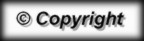 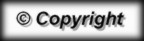 